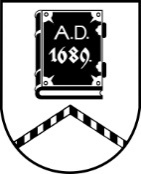 ALŪKSNES NOVADA PAŠVALDĪBAZEMES LIETU KOMISIJASĒDE Nr. 801.03.2024. plkst. 8:30, tiešsaistes platformā ZOOMSēde pasludināta par slēgtu, pamatojoties uz Pašvaldību likuma 27.panta ceturto daļu, izskatāmie jautājumi satur ierobežotas pieejamības informāciju.Sēdē tiks izskatīti:2 jautājumi par nekustamā īpašuma sadalīšanu.